Informes sobre la Situación Económica, las Finanzas Públicas y la Deuda PúblicaGOBIERNO DEL ESTADO DE ZACATECASSECRETARÍA DE FINANZASTERCER TRIMESTRE DEL EJERCICIO 2017 DEL SISTEMA DE FORMATO ÚNICOIII.- Indicadores.El reporte de los Indicadores corresponde al informe generado por el Sistema de Formato Único (SFU), el cual contiene los recursos de cada uno de los Fondos de Aportaciones registrados por el ejecutor en lo correspondiente a metas y avances.SECRETARÍA DE FINANZASSUBSECRETARÍA DE EGRESOSDIRECCIÓN DE CONTABILIDADAtrásSEDSE CUENTA CON LA OBLIGACIÓN DE PUBLICAR LO CONCERNIENTE A LA INFORMACIÓN CAPTURADA EN EL SISTEMA DE FORMATO ÚNICO DE LA SECRETARÍA DE HACIENDA Y CRÉDITO PÚBLICO, SIN EMBARGO SE HAN PRESENTADO DEBILIDADES EN EL REPORTE DE INDICADORES LOS CUALES NO SE SUBSANARON A LA FECHA; SE SOLICITÓ EL APOYO VÍA CORREO Y NO SE RECIBIÓ RESPUESTA.  EVIDENCIA.SOLICITUD DE APOYOEnviadosmartin medina <mmedina_seplafin@yahoo.com>Para:Formato Unico6 nov. a las 2:49 p. m.SALUDOSHAGO DE SU APRECIABLE CONOCIMIENTO QUE EL SISTEMA AL MOMENTO DE BAJAR EL REPORTE DE LOS INDICADORES ME LO PRESENTA CON CÓDIGOS Y NO CON FORMATO XML-TABLA DE EXCELL, RAZÓN POR LA CUAL SE TIENE ATRASO EN LA PUBLICACIÓN DEL INFORME DEL TERCER TRIMESTRE SOBRE EL EJERCICIO, DESTINO Y RESULTADOS DE LOS RECURSOS FEDERALES.ES EL ÚNICO QUE PRESENTA CON ESE DISEÑO EN VIRTUD DE QUE EL REPORTE DE FORMATO ÚNICO Y NIVEL FINANCIERO SI LOS PRESENTA EN TABLAS.AL RESPECTO SE SOLICITA EL APOYO PARA CONTAR CON EL REPORTE DE INDICADORES DEL ESTADO DE ZACATECAS Y ASÍ ESTAR EN CONDICIONES DE CUMPLIR CON LA NORMATIVIDAD.SE REMITE EL ARCHIVO BAJADO DEL SISTEMA DE FORMATO ÚNICO, SOLICITANDO EL APOYO PARA QUE USTEDES ME LO PUEDEN REGRESAR EN OTRO FORMATO.ESTOY A SUS ORDENES.A T  E  N  T  A  M  E  N  T  EING. MARTIN MEDINADPTO. DE PARTICIPACIONES Y DEUDA PÚBLICADIRECCIÓN DE CONTABILIDADSUBSECRETARÍA DE EGRESOSSECRETARÍA DE FINANZASGOBIERNO DEL ESTADO DE ZACATECASTEL. 01-492-92-56220  Y 01-492-92-56224 EXT. 22355EVIDENCIA DE LA APERTURA DEL ARCHIVO RELATIVO AL REPORTE DE INDICADORES.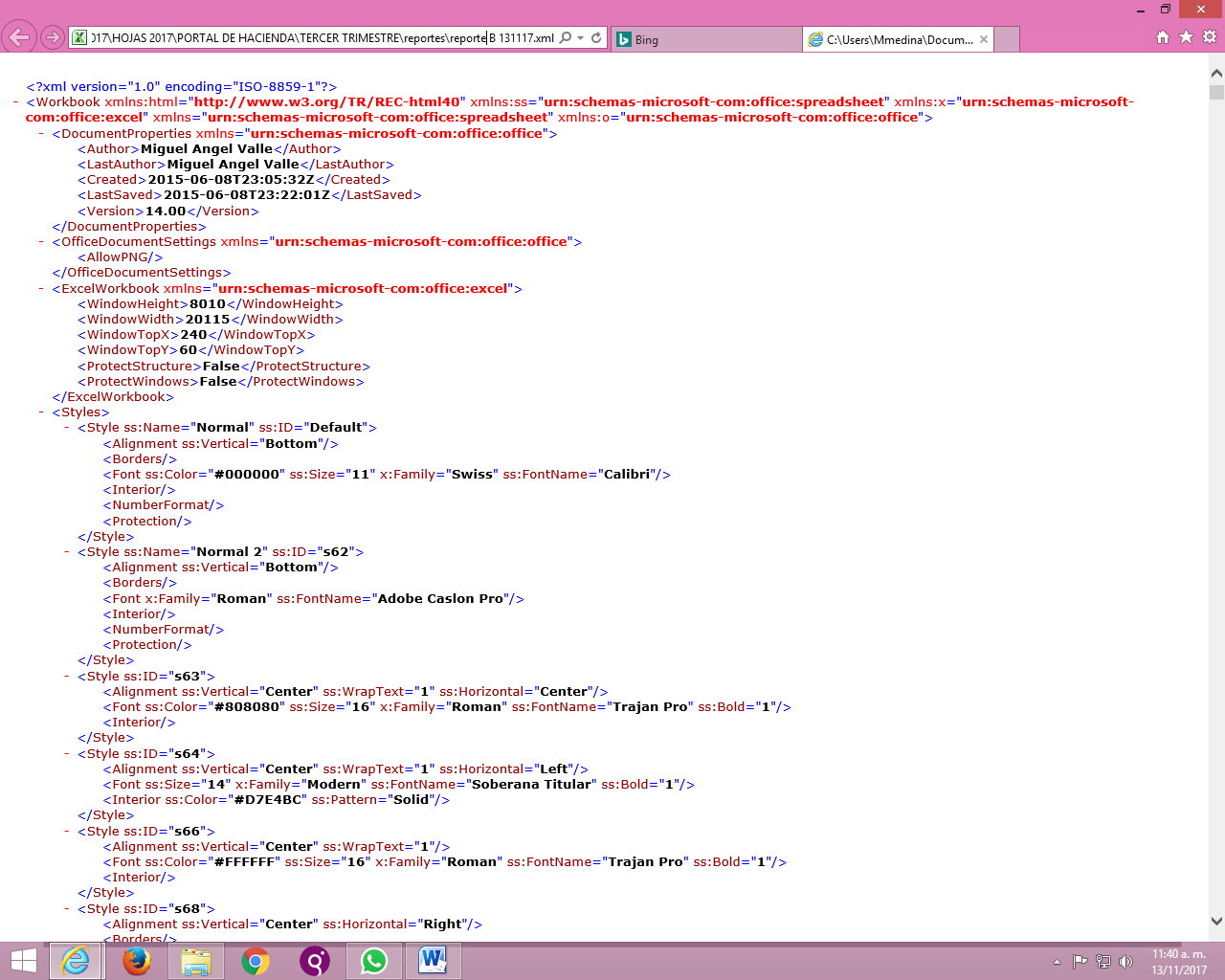 